Payment for entries is to be made directly to our bank account TSBSavings Bank 1539 480266798 02 using the ‘MasterO’ and playername as reference or they can be made by cheque to;Taranaki Badminton AssociationThen posted or delivered toD. Newland9 Craig StreetStratfordCheque payments must be received within 3 working days followingthe Closing date for entries.By entering this event, the player hereby agrees and acknowledges that any person, shall have the rightto: photograph and/or record on video all and any games or practice conducted during the course of theevent, retain such photographs or video recordings for their own use of whatsoever nature, distributesuch photographs or video recordings to any other party, display such photographs or video recordingsduring the event or any time thereafter, in any form whatsoever (including, but not limited to:promotional displays of the organisers and / or the sponsors of the event or any similar event, socialnetwork internet sites, the website(s) of the organisers and/or sponsors of the event and of BadmintonNew Zealand) PROVIDED THAT no such photographs or video recordings shall be used or retained forany illegal immoral or unseemly use or purpose."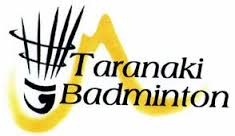 www.taranakibadminton.org.nzSaturday 18th March 10am startTo be held at:Star GymTukapa StreetNew PlymouthEntries Close 5.00pm Thursday 16th MarchWith D Newland9 Craig StreetStratfordEmail: taranakiassn@hotmail.com Conditions Of Play1.` Event open only to players who are members of a club, association   	     or Sub-Association affiliated to Badminton New Zealand, or B.W.F.2.    The Rules of play will be those of the B.W.F.3,    All questions as to the rules shall be settled by the referee.The best available feather shuttle will be used for all events5.     Masters must be 35 years of age or over on the 31st of December        20176,    The committee reserves the right to seed the draw7.     Competitors MUST REPORT to the tournament controller         IMMEDIATELY upon arrival and MUST obtain permission to leave.8.     Competitors MUST act as linesmen and umpires when called upon        to do so.9.    All events shall be the best of 3 games 21 provided there is       sufficient time.10.  The tournament controller reserves the right to scratch players not        available when called.11.  Competitors compete at their own risk.12 . Following one warning for misconduct the referee or tournament                         Controller shall have the authority to disqualify a player from any                         further play during the tournament if there is a repetition of                         misconduct.13. The committee reserves the right to cancel any event where there                        are insufficient entries.14. NO LATE ENTRIES WILL BE ACCEPTED.15. Provided there are enough entries, everyone will get three games in                        all events. The draw will be round robin.16. If you enter by email please ensure that your entry is acknowledged.Men’s DoublesPartner ____________________________	$20.00Ladies’ DoublesPartner ____________________________	$20.00Mixed DoublesPartner ____________________________	$20.00Player levy	__________________________	$2.00Fees to accompany entry form 		Total$_______Name_____________________ Phone______________Address_______________________________________Email_________________________________________I am a member of the _______________________ Club,Affiliated to __________________________Association